KURUM GENEL BİLGİLERİ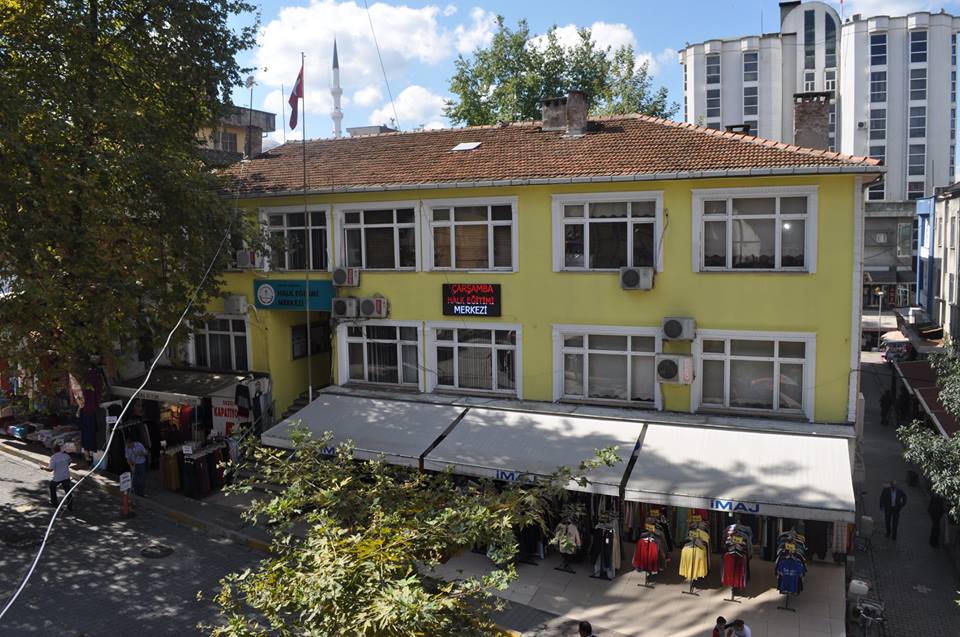 KURUMUN ADI	: Çarşamba Halk Eğitimi Merkezi MüdürlüğüADRESİ		: Orta Mah. Çakmakçılar Yokuşu No:33 Çarşamba/SAMSUNWEB ADRESİ	: www.carsambahem.meb.k12.trE-MAİL		: 195979@meb.k12.trTELEFON		: 0 (362) 8331069FAX			: 0 (362) 8336747MÜDÜR		: Ahmet ÇİÇEKDENKMÜDÜR YARD.	: Mehmet KAYA: Emin CAHİT ERTOSUN: Mehmet ALPANI.GİRİŞ	Bilim ve teknolojinin hızla gelişmesi, örgün eğitim kurumlarında verilen bilgileri kısa sürede eritmekte ve yetersiz kılmaktadır. İnsanları sürekli olarak yenilemek, değişmenin doğal sonucu olan yeni durumlara uyum güçlerini geliştirmek, meslek seçiminde çeşitli nedenlerle geçmiş yıllarda yaptıkları hataları düzeltmek ve onlara yeni meslekler kazandırmak, örgün eğitimin eksikliklerini tamamlamak, örgün eğitimden yoksun kalmanın kayıplarını telafi etmek, ilerleyen yaşlarında boş zamanlarını değerlendirmek, kalkınmanın gerektirdiği davranışları kazandırmak amacı yaygın eğitime olan ihtiyacı gittikçe artırmaktadır.	Bizi yarınlara taşıyacak olan, sadece çocukların eğitimi değil, aynı zamanda yetişkinlerin de eğitimidir. II.KURUMUN TARİHÇESİ		Halk Eğitimi Merkezi binasının bulunduğu yerde 1929 yılı itibarı ile taş binadan kurulu, Halkevi olarak kullanılan bir yapı mevcut idi. Aynı yıl sonbaharında çıkan bir yangın sonucu tamamen yanmıştır. Daha sonra ahşap bir binada 1960 yılına kadar, Halkevi ve okuma odası olarak kullanılan yapı mahallen küçük onarımlardan geçmiştir.13.04.1960 tarihinde Halk Eğitimi Merkezi Müdürlüğüne tahsis edilen bina 1977 yılında ise Yaygın Eğitim Genel Müdürlüğüne bağlandıktan sonra binanın çehresi tamamen değiştirilerek bugünkü hale getirilmiştir.   	1978 yılından bu yana çeşitli büyük ve küçük onarımlar geçiren bina bu güne kadar gelmiş ve hizmet vermektedir.	Binanın tüm arsası 634 m2 dir, bunun 64 m2’si şu anda boş bahçedir. Bina 3 katlı olarak yapılmış, alt katta(zeminde)  1 depo ve 1 kalorifer dairesi bulunmaktadır.Hizmet binası 2 katlıdır. Alt katta, arka bölümde 310 m2’lik bir çok amaçlı salon, 2 müdür yardımcısı odası, 1 danışma odası, 1 adet derslik, 1 adet rehberlik servisi, çay ve öğretmen-personel dinlenme odası ve erkek wc bulunmaktadır. 2.katta 1 müdür odası, 1 müdür yardımcısı odası, 1 VHKİ Odası, 1 KİEM sınıfı, 1 Bilişim Teknolojileri Sınıfı, 3 derslik , arşiv-mescit ve kadın wc bulunmaktadır.  III.HİZMETİN KONUSU	Kurumumuz İlçede, Kaymakamlık, İlçe Milli Eğitim Müdürlüğü; İl’de Valilik, Milli Eğitim Müdürlüğü ile Milli Eğitim Bakanlığına Bağlı Hayat Boyu Öğrenme Genel Müdürlüğü’nün direktifleri ve 2018 yılında çıkarılmış yönetmelik ile Milli Eğitim Bakanlığının ilgili diğer mevzuatları doğrultusunda hizmet vermektedir.	Kurumumuzda kadrolu Öğretmenlerin yanı sıra ihtiyaca binaen Ücretli Usta Öğreticiler de çalıştırılmaktadır. Ücretli Usta Öğreticiler 657 sayılı Kanunun 89. Maddesine göre görevlendirilip 5510 sayılı kanuna göre sigortalı olarak görev yapmaktadırlar.IV.KURUM YAPISIA.PERSONELB.HİZMET YERLERİ, ARAÇ VE GEREÇLERİ C.KURUM BAHÇESİ:    	Merkez binamızın arka kapısından dışarıya açılan bölümde 42m2 bahçe bulunmaktadır. Ağaçlandırma ve yeşillendirme çalışmaları ve bakımı yapılmaktadır.D.EK BİNA VE DERSLİK:	Kurumumuza ait ek bina veya derslik bulunmamaktadır.E.BİNA ISINMA DURUMU:	Hizmet binamızın ısınması merkezi doğalgaz sistemi ile yapılmaktadır. Ayrıca müdürlüğümüz idare odaları, derslik ve konferans salonlarında toplam 13 adet klima bulunmaktadır.F.KÜTÜPHANE VE KİTAPLIK:	Kurumumuzda kütüphane bulunmamaktadır. Salon girişinde kursiyerlerimizin ve öğrencilerimizin yararlanacağı şekilde kitaplık düzenlenmiştir. 300 adet hikaye, roman ve değişik konuda kitaplar mevcuttur.G.BİNA GÜVENLİK VE KORUMA:Kurum binası 10 adet kamera ile donatılmış sürekli gözlem altındadır. Ayrıca alarm sistemi mevcuttur.V.SORUNLAR1-Personel Yönünden sorunlar;Öğretmen Durumu Açısından:Kurumumuzun öğretmen ihtiyacı bulunmamaktadır.1 Sınıf öğretmeni norm fazlasıdır.İdari Personel Açısından :İhtiyaç bulunmamaktadır.2-Bina ve Derslik Yönünden Sorunlar;Bina Açısından:Merkez binamız günün şartlarına cevap verememektedir. Bu konuda Bakanlığımızın ilgili birimleri ile gerekli görüşmeler yapılmakta, arsa temini için Milli Eğitim Müdürlüğümüzle birlikte ilçemizde arayışlarımız sürmektedir. Bir an önce proje kapsamına alınıp Çarşamba ilçesine cevap verebilecek yeni bir Halk Eğitimi Merkezi binası inşa edilmesi amaçlarımız arasındadır.Derslik Açısından:Kurum binasında yeterli derslik ve atölyeler bulunmadığından bu durum eğitim-öğretim için büyük bir olumsuzluk yaratmaktadır. 3-Eğitim-Öğretim Yönünden Sorunlar;Kurslar Açısından:		Köy muhtarları ve okul müdürlüklerinden katkı sağlanmaya çalışılmaktadır. Yapacak olduğumuz çalışmalar haftalık ve aylık duyuru şeklinde yayınlanmaktadır. Çalışmalarımıza halkımızın ilgi gösterdiği görülmektedir.		İlçemizde istihdama katkı sağlayacak alanların fazla olmayışı nedeniyle meslek kurslarına katılım azdır.VI.YAPILAN YENİLEŞME ÇALIŞMALARI 1-Fiziki açıdan:          Kurumumuzda tamirat ve tadilat işleri devam etmektedir. Yapılan çalışmalar;Bina giriş kapısının değiştirilmesiAtatürk Köşesinin değiştirilmesiAçık öğretim kitap odasının giriş katta oluşturulması Salon koltuklarının yenilenmesiSalon ses sisteminin yenilenmesi İdare odalarına laminat parke döşenmesiArka bahçenin peyzaj çalışmalarıKurumda atıl durumda bulunan kablo vs. gözden geçirilmesi Yeni bir bilgisayar sınıfı oluşturulmasıKurum WC’lerinin tamiratı ve tadilatıDersliklere yeni sıraların alınmasıKurum zemin katta depo oluşturma çalışmalarıKurumun dış cephe, oda,sınıf,derslik ve tüm bölümlerinin boya badana yapılması2-Araç – Gereç açısından:Kurumumuzda teknolojiyi ve yeniliği en iyi şekilde kullanmak amacıyla çeşitli konularda çalışmalar yapılmıştır. Bunlar;* Kuruma okul –aile  işbirliği içerisinde yeni bir hizmet aracı kazandırılmıştır.* Kurumda mevcut bulunan bilgisayar ve çevre birimleri gözden geçirilmiş yedek parçayla tamir edilecekler kullanıma hazır hale getirilmiş, kullanılmayacak durumda olanlar taşınır kayıtlarından çıkarılmıştır.VII.DÜŞÜNCELERBina ve derslik yönünden tespit ettiğimiz sorunlar arasında yer alan hizmet binasının yetersizliği ile ilgili olarak Bakanlık ilgili birimleriyle yapılan görüşmeler sonucunda ilçemizde gerek belediye gerekse de ilçe milli Eğitim Müdürlüğü ile yapılan görüşmeler olsun arsa arayışlarımız devam etmektedir. Uygun bir yerde uygun bir alana sahip arsa temin edilirse ilçemize yeni bir Halk Eğitimi Merkezi kazandırmayı amaçlamaktayız.Kurum olarak yaptığımız; 2010-2011 Eğitim-öğretim yılında AB Eğitim Programları ile ilgili proje çalışması yapılmış Grundtvig programı “Melting Popüler Choirs” adlı projemiz ulusal ajans tarafından kabul görmüştür. 2010 ve 2011 yılında kurumumuz ilçe düzeyinde  “Yılın Kaliteli Ekibi Ödülü” almaya hak kazanmıştır. Ayrıca 2017-2018 Eğitim-Öğretim döneminde kabul edilen Erasmus + projemiz kapsamında kurum müdürümüz ve bazı personellerimiz “Yetişkin Eğitiminde İhtiyaç Analizi Eğitimi ve AB Uygulamaları” çalışmalarını yürütmek için Belçika’nın Brüksel kentine gittiler.AÇIKÖĞRETİM ORTAOKULU İSTATİSTİKLERİ AÇIKÖĞRETİM LİSE İSTATİSTİKLERİ DESTEKLEME VE YETİŞTİRME KURSU BİLGİLERİ2023-2024 EĞİTİM VE ÖĞRETİM YILIÇARŞAMBA HALK EĞİTİMİ MERKEZİ 
KURS İSTATİSTİKLERİMİSYONUMUZTürk Milli Eğitim Temel İlkeleri doğrultusunda, yaygın eğitimin önemini özümsemiş vatandaşlarımıza ilgi, istek ve yeteneklerine göre, ekonomik, toplumsal ve kültürel gelişmelerini sağlayıcı nitelikte eğitim vermek, piyasa şartlarına uyum sağlayabilecek bilgi ve tecrübeyi aktarmak, gelişmiş ülkelerin çalışma ve eğitim seviyesine ulaşmalarını sağlamak için hayat boyu öğrenme imkanı sağlayan yaygın eğitim kurumuyuz.VİZYONUMUZHayat boyu öğrenme sürecinde; her zaman, her yerde,
herkes için eğitim veren 
ulusal bir merkez olmak için varız.PERSONEL ANALİZİ1 müdürPERSONEL ANALİZİ3 müdür yardımcısı (1 Md.Yard.Görevlendirme çalışıyor)PERSONEL ANALİZİ1 Müzik Öğretmeni (Kitap yazma komisyonunda görevli)PERSONEL ANALİZİ1 Giyim üretim teknolojisi Öğretmeni PERSONEL ANALİZİ1 Bilişim Teknolojileri Öğretmeni (BT Formatörü olarak görevli)PERSONEL ANALİZİ1 İngilizce ÖğretmeniPERSONEL ANALİZİ2 Sınıf ÖğretmeniPERSONEL ANALİZİ1 Tekstil Öğretmeni(Md.Yard.olarak görevli)PERSONEL ANALİZİ1 Muhasebe ve Finansman Öğretmeni PERSONEL ANALİZİ1 Çocuk gelişimi ÖğretmeniPERSONEL ANALİZİ1 Rehberlik Öğretmeni PERSONEL ANALİZİ69 öğretmen diğer kurumlardan (Değişik branşlarda)PERSONEL ANALİZİ294 usta öğretici (Değişik branşlarda)PERSONEL ANALİZİ1 Veri hazırlama kontrol işletmeniPERSONEL ANALİZİ1 MemurPERSONEL ANALİZİ1 Yardımcı Hizmetli Personel (İlçe MEM’den Geçici görevlendirme)PERSONEL ANALİZİ4 İşçi (2 Belediyeden geçen işçi - 1 696 KHK işçi - 1 TYP işçi )Bölüm AdıAdetARAÇ VE GEREÇLERMalzeme AdıAdetMüdür Odası1TaşıtlarFİAT Fiorino Marka1Müdür Yardımcı odası3DemirbaşlarBilgisayar (masaüstü)43Memur Odası2DemirbaşlarBilgisayar (dizüstü)3Arşiv-Mescit1DemirbaşlarYazıcı (lazer)4Öğretmenler Odası1DemirbaşlarBaskı Makinesi1Rehberlik Odası1DemirbaşlarFotokopi Makinesi3Derslik Sayısı4DemirbaşlarTelevizyon2KİEM sınıfı1DemirbaşlarUydu Alıcı1Bilişim Teknolojileri Sınıfı1DemirbaşlarTelefon(sabit,telsiz)8Hizmetli Odası1DemirbaşlarFax Cihazı1Çok Amaçlı Salon1DemirbaşlarBahçe 1MakinelerDikiş-Nakış Makinesi7Depo2MakinelerOverlok Makinesi2WC3Makineler2022-2023 EĞİTİM-ÖĞRETİM YILI2022-2023 EĞİTİM-ÖĞRETİM YILI2022-2023 EĞİTİM-ÖĞRETİM YILI2022-2023 EĞİTİM-ÖĞRETİM YILIİLÇE ADIKADIN ÖĞRENCİERKEK ÖĞRENCİTOPLAM ÖĞRENCİÇARŞAMBA3181504682023-2024 EĞİTİM-ÖĞRETİM YILI2023-2024 EĞİTİM-ÖĞRETİM YILI2023-2024 EĞİTİM-ÖĞRETİM YILI2023-2024 EĞİTİM-ÖĞRETİM YILIİLÇE ADIKADIN ÖĞRENCİERKEK ÖĞRENCİTOPLAM ÖĞRENCİÇARŞAMBA4704709402022-2023 EĞİTİM-ÖĞRETİM YILI2022-2023 EĞİTİM-ÖĞRETİM YILI2022-2023 EĞİTİM-ÖĞRETİM YILI2022-2023 EĞİTİM-ÖĞRETİM YILIİLÇE ADIAKTİF ÖĞRENCİDONUK ÖĞRENCİTOPLAM ÖĞRENCİÇARŞAMBA1.1607481.9082023-2024 EĞİTİM-ÖĞRETİM YILI2023-2024 EĞİTİM-ÖĞRETİM YILI2023-2024 EĞİTİM-ÖĞRETİM YILI2023-2024 EĞİTİM-ÖĞRETİM YILI2023-2024 EĞİTİM-ÖĞRETİM YILIİLÇE ADIAKTİF ÖĞRENCİDONUK ÖĞRENCİSİLİK ÖĞRENCİTOPLAM ÖĞRENCİÇARŞAMBA72352834844735KURS AÇILAN GRUPTOPLAM ÖĞRENCİ SAYISIKURSMERKEZİKURSTA GÖREVLİ ÖĞRETMEN SAYISIYKS MEZUN142CEMİL MERİÇ İLKOKULU1101.01.2023 – 31.12.2023KURS ÇEŞİDİAÇILAN KURS SAYISIKURSA KATILANKURSA KATILANKURSA KATILANSERTİFİKA ALANSERTİFİKA ALAN01.01.2023 – 31.12.2023KURS ÇEŞİDİAÇILAN KURS SAYISIKADIN KURSİYERERKEK KURSİYERTOPLAM KURSİYERKADIN KURSİYERERKEK KURSİYER01.01.2023 – 31.12.2023GENEL KURSLAR1.26110.3598.12318.4823.3255.16601.01.2023 – 31.12.2023MESLEKİ VE TEKNİK KURSLAR5527.3042.5709.8741.5633.67901.01.2023 – 31.12.2023OKUMA YAZMA KURSLARI6417569244416801.01.2023 – 31.12.2023TOPLAM1.87717.83810.76228.6004.9298.91301.01.2024 – 01.02.2024KURS ÇEŞİDİAÇILAN KURS SAYISIKURSA KATILANKURSA KATILANKURSA KATILANSERTİFİKA ALANSERTİFİKA ALAN01.01.2024 – 01.02.2024KURS ÇEŞİDİAÇILAN KURS SAYISIKADIN KURSİYERERKEK KURSİYERTOPLAM KURSİYERKADIN KURSİYERERKEK KURSİYER01.01.2024 – 01.02.2024GENEL KURSLAR1631.2631.0722.33523924701.01.2024 – 01.02.2024MESLEKİ VE TEKNİK KURSLAR851.0253041.32921816401.01.2024 – 01.02.2024OKUMA YAZMA KURSLARI4172198201.01.2024 – 01.02.2024TOPLAM2522.3051.3783.683465413